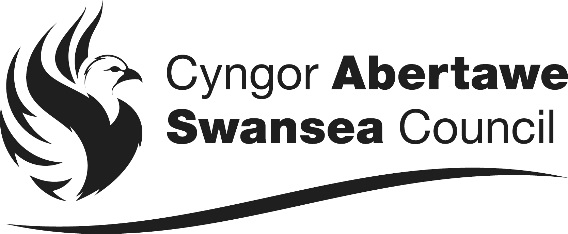 Cofrestr o Fuddiannau SwyddogionAdran 1 - Buddiannau Ariannol Adran 2 - Buddiannau EraillSYLWER: Rhaid i chi roi gwybod i'r Swyddog Monitro am unrhyw newidiadau i'r buddion a ddatganwyd uchod o fewn 28 niwrnod o ddod yn ymwybodol o'r newidiadau hyn.  Er mwyn cydymffurfio â'r gofyniad hwn, dylech roi gwybod i Bennaeth y Gwasanaethau Democrataidd am y newidiadau drwy e-bostio buddiannau@abertawe.gov.uk neu huw.evans@abertawe.gov.ukEnw'r Swyddog:Teitl y Swydd:CYNGOR I SWYDDOGION DINAS A SIR ABERTAWEMae Dinas a Sir Abertawe'n gofyn i chi ddatgan Buddiannau Personol ar y Ffurflen Cofrestru Buddiannau Swyddogion o fewn 28 niwrnod i gyflwyno'ch buddiant. Rhaid i chi ddiweddaru buddiannau o'r fath o fewn 28 niwrnod i unrhyw newid.Buddiannau Aelodau Teulu Agos Yn unol â gofynion Archwilio Cymru, mae'n rhaid i'ch datganiad gynnwys buddiannau Aelodau Teulu Agos, h.y. Partneriaid a/neu Blant. Mae hyn yn unol â Safon Adrodd Ariannol 102 (Datgeliad Partïon Perthynol). Mae rhagor o arweiniad ar gael yn www.abertawe.gov.uk/cysylltiadau, "Newid i'r Ffurflen Datganiadau o Fuddiannau i Gynghorwyr, Aelodau Cyfetholedig ac Uwch Swyddogion."Yn ei hanfod, ystyr "Trafodiad Partïon Perthynol" yw trafodiad sydd gan Gynghorydd, Aelod Cyfetholedig, Swyddog neu ei gyswllt personol, drwy endid arall (Cwmni, Ymddiredolaeth etc.) â’r cyngor, e.e. darpariaeth gwasanaethau neu drefniadau cytundebol. 1)Cyfeiriad neu ddisgrifiad o dir neu eiddo yn ardal Abertawe y mae gennych fuddiant ynddo, natur y buddiant a defnydd y tir neu'r eiddo (heb gynnwys eich cyfeiriad cartref).1)2)Rhagor o wybodaeth yr hoffech ei chofnodi am eich buddiannau busnes neu ariannol.2)3) Enw, cyfeiriad a natur unrhyw fusnes ychwanegol neu gyflogaeth arall sydd gennych.4)Enw a chyfeiriad y cwmni, corff neu unigolyn arall yr ymgymerir ag ymgynghoriaeth ar ei gyfer a natur yr ymgynghoriaeth, gan nodi amlder neu swmp y fath waith.4)5)Enw, cyfeiriad a natur busnes pob cwmni neu gorff rydych yn gyfarwyddwr neu'n bartner ohono, gan nodi a yw'n swydd â thâl neu'n ddi-dâl.5)6)Enw, cyfeiriad a natur busnes pob cwmni y mae gennych gyfranddaliadau ynddo.(Rhowch fanylion unrhyw gorff corfforaethol y mae ganddo le busnes neu dir yn ardal eich awdurdod, ac y mae gennych fuddiant manteisiol mewn dosbarth o warantau sydd gan y corff hwnnw sy'n werth mwy na’r gwerth enwol o £25,000 neu un canfed (1/100) o gyfanswm cyfalaf cyfranddaliadau dyranedig y corff hwnnw.6)7)Rhestrwch unrhyw sefydliad neu gorff gwirfoddol yr ydych yn aelod ohono neu y mae gennych gysylltiad ag ef, gan gynnwys clybiau a chymdeithasau (gan gynnwys cyrff llywodraethu ysgolion) a grwpiau pwysau neu lobïo.Rhestrwch unrhyw sefydliad neu gorff gwirfoddol yr ydych yn aelod ohono neu y mae gennych gysylltiad ag ef, gan gynnwys clybiau a chymdeithasau (gan gynnwys cyrff llywodraethu ysgolion) a grwpiau pwysau neu lobïo.7)1)7)2)7)3)7)4)7)5)8)Unrhyw wybodaeth arall y dylech ei nodi yn eich barn chi.Defnyddiwch y blwch hwn i gynnwys buddiannau Aelodau Teulu Agos, yn benodol partneriaid a phlant. Mae hyn yn unol â Safon Adrodd Ariannol 102 (Datgeliad Partïon Perthynol).Unrhyw wybodaeth arall y dylech ei nodi yn eich barn chi.Defnyddiwch y blwch hwn i gynnwys buddiannau Aelodau Teulu Agos, yn benodol partneriaid a phlant. Mae hyn yn unol â Safon Adrodd Ariannol 102 (Datgeliad Partïon Perthynol).8)1)8)2)8)3)8)4)8)5)8)Llofnod:PRINTIWCH EICH ENW: Dyddiad: